ROKIŠKIO RAJONO SAVIVALDYBĖS MERASPOTVARKISDĖL ROKIŠKIO  RAJONO SAVIVALDYBĖS SOCIALINĖS PRIEŽIŪROS, LAIKINO ATOKVĖPIO PASLAUGOS AKREDITAVIMO TVARKOS APRAŠO PATVIRTINIMO2024 m. liepos 24 d. Nr. MV-412RokiškisVadovaudamasis Lietuvos Respublikos vietos savivaldos įstatymo 25 straipsnio 5 dalimi, Lietuvos Respublikos socialinių paslaugų įstatymo 14 straipsnio 4 dalies 2 punktu, Lietuvos Respublikos viešojo administravimo įstatymo 16 straipsnio 1 dalies 2 punktu:1.	T v i r t i n u Rokiškio rajono savivaldybės socialinės priežiūros, laikino atokvėpio paslaugos akreditavimo tvarkos aprašą (pridedama).2.	P r i p a ž į s t u netekusiu galios Rokiškio rajono savivaldybės mero 2023 m. rugpjūčio 4 d. potvarkį Nr. MV-265 „Dėl socialinės priežiūros paslaugų akreditavimo Rokiškio rajono savivaldybėje tvarkos aprašo patvirtinimo“. 3.	N u r o d a u paskelbti šį potvarkį Teisės aktų registre ir  Rokiškio rajono savivaldybės interneto svetainėje www.rokiskis.lt.Savivaldybės meras 					        Ramūnas GodeliauskasDaiva KilienėPATVIRTINTARokiškio rajono savivaldybėsmero 2024 m. liepos 24 d.potvarkiu Nr. MV-412ROKIŠKIO  RAJONO SAVIVALDYBĖS SOCIALINĖS PRIEŽIŪROS, LAIKINO ATOKVĖPIO PASLAUGOS AKREDITAVIMO TVARKOS APRAŠASI SKYRIUSBENDROSIOS NUOSTATOS1.	Rokiškio rajono savivaldybės (toliau – Savivaldybė) socialinės priežiūros, laikino atokvėpio paslaugos akreditavimo tvarkos aprašas (toliau – Aprašas) nustato prašymų ir dokumentų, reikalingų akredituotoms socialinėms paslaugoms teikti, pateikimą, jų vertinimą, socialinių paslaugų akreditavimo procedūras, Savivaldybės įgaliojimus bei funkcijas ir teisės teikti akredituotas socialines paslaugas registravimą.2.  Šis Aprašas parengtas vadovaujantis Lietuvos Respublikos socialinių paslaugų įstatymu (toliau – Įstatymas), Socialinės priežiūros, laikino atokvėpio paslaugos akreditavimo tvarkos aprašu, patvirtintu Lietuvos Respublikos socialinės apsaugos ir darbo ministro 2020 m. birželio 30 d. įsakymu Nr. A1-622 „Dėl socialinės priežiūros akreditavimo tvarkos aprašo patvirtinimo“ (toliau – Akreditavimo tvarkos aprašas), ir Akredituotų socialinių paslaugų teikimo reikalavimais, patvirtintais Lietuvos Respublikos socialinės apsaugos ir darbo ministro 2021 m. liepos 5 d. įsakymu Nr. A1-492 „Dėl akredituotos socialinės priežiūros teikimo reikalavimų patvirtinimo“ (toliau – Akredituotų socialinių paslaugų teikimo reikalavimai).3. Aprašo reikalavimai taikomi Įstatymo 21 straipsnio 2 dalyje nurodytiems subjektams – socialinių paslaugų įstaigoms ir socialines paslaugas teikiantiems fiziniams asmenims.4. Apraše vartojamos sąvokos suprantamos taip, kaip jos apibrėžtos Įstatyme, Lietuvos Respublikos biudžetinių įstaigų įstatyme, Lietuvos Respublikos vietos savivaldos įstatyme, Lietuvos Respublikos gyvenamosios vietos deklaravimo įstatyme ir Lietuvos Respublikos viešojo administravimo įstatyme.II SKYRIUSPRAŠYMŲ IR DOKUMENTŲ PATEIKIMAS, JŲ VERTINIMAS5.  Lietuvos Respublikoje ar kitoje Europos Sąjungos valstybėje narėje arba kitoje Europos ekonominės erdvės valstybėje įsisteigęs juridinis asmuo ar kita organizacija, pageidaujanti teikti akredituotas socialines paslaugas (toliau – įstaiga), Savivaldybės, kurios teritorijoje vykdys veiklą, pateikia Savivaldybės administracijos Socialinės paramos ir sveikatos skyriui (toliau – Socialinės paramos skyrius) nustatytos formos prašymą leisti teikti akredituotą socialinę priežiūrą ir (ar) akredituotą laikino atokvėpio paslaugą (toliau – prašymas) (Akreditavimo tvarkos aprašo 1 priedas). Prašymas turi būti užpildytas lietuvių kalba, pasirašytas įstaigos vadovo ar jo įgalioto asmens. Jei prašymas teikiamas elektroniniu paštu, jis turi būti pasirašytas kvalifikuotu elektroniniu parašu, atitinkančiu 2014 m. liepos 23 d. Europos Parlamento ir Tarybos reglamente (ES) Nr. 910/2014 dėl elektroninės atpažinties ir elektroninių operacijų patikimumo užtikrinimo paslaugų vidaus rinkoje, kuriuo panaikinama Direktyva 1999/93/E, nustatytus kvalifikuotam elektroniniam parašui keliamus reikalavimus. 6. Įstaiga kartu su prašymu privalo pateikti Akreditavimo tvarkos aprašo 6 punkte nurodytus ir lietuvių kalba užpildytus dokumentus (arba jų vertimus, patvirtintus vertėjo, įstaigos vadovo ar jo įgalioto asmens parašu) ar jų kopijas.7. Fizinis asmuo, pageidaujantis teikti akredituotas socialines paslaugas (toliau – fizinis asmuo), Savivaldybės, kurios teritorijoje vykdys veiklą, Socialinės paramos skyriui pateikia nustatytos formos prašymą leisti teikti akredituotą socialinę priežiūrą ir (ar) akredituotą laikino atokvėpio paslaugą (toliau – prašymas akredituotoms socialinėms paslaugoms teikti) (Akreditavimo tvarkos aprašo 3 priedas). Prašymas akredituotoms socialinėms paslaugoms teikti turi būti užpildytas lietuvių kalba, pasirašytas fizinio asmens. Jei prašymas akredituotoms socialinėms paslaugoms teikti teikiamas elektroniniu paštu, jis turi būti pasirašytas kvalifikuotu elektroniniu parašu, atitinkančiu Reglamente (ES) Nr. 910/2014 nustatytus kvalifikuotam elektroniniam parašui keliamus reikalavimus. 8. Fizinis asmuo kartu su prašymu akredituotoms socialinėms paslaugoms teikti privalo pateikti lietuvių kalba surašytus Akreditavimo tvarkos aprašo 6.3 ir 6.5 papunkčiuose nurodytus dokumentus (arba jų vertimus, patvirtintus vertėjo parašu) arba jų kopijas.9. Aprašo 5 ir 6 punktuose ar Aprašo 7 ir 8 punktuose nurodyti dokumentai gali būti pateikiami:9.1. vienu elektroniniu laišku adresu: savivaldybe@rokiskis.lt. Šie dokumentai vienu laišku gali būti pateikiami naudojant specialias didelės apimties byloms siųsti pritaikytas programas ir (ar) mainavietes internete. Prašymas turi būti pasirašytas kvalifikuotu elektroniniu parašu;9.2. paštu, per pašto kurjerį arba pristatomi adresu: Sąjūdžio a.1, LT-42136, Rokiškis.10. Įstaigos, kurių steigėja yra Savivaldybė, Akreditavimo tvarkos aprašo 6.1, 6.4–6.8 papunkčiuose nurodytų dokumentų neteikia, jei Savivaldybės administracija šią informaciją turi ar gali gauti pati.11. Socialinės paramos skyrius, gavęs Aprašo 5 ar 7 punkte nurodytą prašymą, įvertina, ar pateiktas prašymas ir dokumentai atitinka Akreditavimo tvarkos aprašo 11 punkte keliamus reikalavimus.Nustačius, kad prašyme nenurodyta visa reikalinga informacija, pateikti ne visi nurodyti dokumentai, dokumentai netinkamai įforminti, neatitinka reikalavimų, nustatytų Akredituotų socialinių paslaugų teikimo reikalavimuose apie tai per 10 darbo dienų nuo jų gavimo dienos raštu informuoja atitinkamą prašymą pateikusį subjektą (toliau – Pareiškėjas) ir nustato terminą reikalingiems dokumentams ir (ar) informacijai pateikti (patikslinti). Jei per nustatytą terminą Pareiškėjas trūkstamų dokumentų ir (ar) informacijos nepateikia (nepatikslina), priimamas sprendimas Pareiškėjo pateikto prašymo ir dokumentų vertinimo procedūrą nutraukti. Apie tai Pareiškėjas per 3 darbo dienas nuo sprendimo priėmimo dienos informuojamas raštu, nurodant procedūros nutraukimo priežastį.12. Šio Aprašo 11 punkte nurodyta procedūra atliekama ne ilgiau nei per 30 kalendorinių dienų nuo Aprašo 5 ar 7 punkte nurodyto prašymo gavimo dienos. 13. Sprendimą dėl prašymo ir dokumentų vertinimo procedūros nutraukimo priima Savivaldybės meras.III SKYRIUSTEISĖS TEIKTI AKREDITUOTAS SOCIALINES PASLAUGAS SUTEIKIMAS14. Socialinės paramos skyriui nustačius, kad Pareiškėjas prašyme nurodė visą reikalingą informaciją, pateikė visus reikalingus tinkamai įformintus dokumentus, atitinka reikalavimus, nustatytus Akredituotų socialinių paslaugų teikimo reikalavimuose, Savivaldybės meras priima sprendimą dėl teisės teikti akredituotas socialines paslaugas suteikimo, sprendime nurodydamas akredituotą socialinę paslaugą, kurią teikti suteikta teisė, įstaigos pavadinimą ir kodą ar fizinio asmens vardą ir pavardę, gimimo datą. Apie priimtą sprendimą Pareiškėjas per 5 darbo dienas nuo potvarkio priėmimo dienos informuojamas raštu, pateikiant sprendimo išrašą arba nuorašą, jeigu sprendimas priimtas dėl vieno Pareiškėjo.15. Socialinės paramos skyriaus atsakingas specialistas į Socialinės paramos šeimai informacinę sistemą (toliau – SPIS) įveda informaciją apie:15.1. įstaigas, kurioms suteikta teisė teikti akredituotas socialines paslaugas (pasirenka akredituotų socialinių paslaugų rūšį, nurodo prašymo datą, savivaldybės, kurioje bus teikiama akredituotos socialinės paslaugos, pavadinimą, įstaigos kodą, įstaigos pavadinimą, įstaigos kontaktus (telefono ryšio numerį ir elektroninio pašto adresą), pažymi grupes gavėjų, kuriems įstaiga teiks akredituotas socialines paslaugas, akredituotų socialinių paslaugų teikimo vietos kontaktus (veiklos adresą, telefono ryšio numerį ir elektroninio pašto adresą), vietų skaičių įstaigoje, kurioje bus teikiamos akredituotos socialinės paslaugos (jei paslaugoms teikti, vadovaujantis Socialinių paslaugų katalogu, patvirtintu Lietuvos Respublikos socialinės apsaugos ir darbo ministro įsakymu, būtinos patalpos), etatų akredituotoms socialinėms paslaugoms teikti skaičių ir darbuotojų, teikiančių šias paslaugas, skaičių, sprendimo dėl teisės teikti akredituotas socialines paslaugas priėmimo datą (jei prašoma leisti teikti vaikų dienos socialinę priežiūrą, pažymi, kokią negalią turinčius vaikus įstaiga gali priimti, ar patekimas į įstaigos patalpas pritaikytas asmenims su negalia, o jei prašoma leisti teikti socialinę reabilitaciją asmenims su negalia bendruomenėje, pažymi, kokią negalią turinčius asmenis (pagal negalios pobūdį, vaikui nustatytą neįgalumo lygį, asmeniui nustatytą dalyvumo lygį (iki 2023 m. gruodžio 31 d. – nustatytą darbingumo lygį, specialiųjų poreikių lygį)), įstaiga gali priimti)); 15.2. fizinius asmenis, kuriems suteikta teisė teikti akredituotas socialines paslaugas (pasirenka akredituotų socialinių paslaugų rūšį, nurodo vardą, pavardę, asmens gimimo datą, prašymo datą, savivaldybės, kurioje bus teikiamos akredituotos socialinės paslaugos, pavadinimą, fizinio asmens kontaktus (telefono ryšio numerį ir elektroninio pašto adresą), pažymi grupes gavėjų, kuriems fizinis asmuo teiks akredituotas socialines paslaugas, sprendimo dėl teisės teikti akredituotas socialines paslaugas priėmimo datą).16. Įstaigos ar fiziniai asmenys, kuriems suteikta teisė teikti akredituotas socialines paslaugas, pasikeitus prašyme ar jo priede (prieduose) pateiktiems duomenims, nedelsdami, bet ne vėliau nei per 5 darbo dienas nuo šių duomenų pasikeitimo dienos, raštu informuoja Savivaldybės administracijos Socialinės paramos skyrių, kuriam buvo teiktas prašymas, nurodydami įstaigos pavadinimą ir kodą ar fizinio asmens vardą ir pavardę, gimimo datą, duomenis, kuriuos prašoma patikslinti, ir duomenų tikslinimo priežastį, kartu pateikdami iš naujo užpildytą (-as)  atitinkamą (-as) prašymo priedo (-ų) formą (-as). Per 5 darbo dienas nuo minėtos informacijos ir prašymo priedo (-ų) pateikimo dienos Socialinės paramos skyriaus atsakingas specialistas juos įvertina ir patikslina duomenis SPIS.IV SKYRIUSTEISĖS TEIKTI AKREDITUOTAS SOCIALINES PASLAUGAS PANAIKINIMAS17. Įstaigos, fizinio asmens  teisė teikti akredituotas socialines paslaugas Įstatyme nustatytais atvejais gali būti panaikinama mero potvarkiu.18. Apie teisės teikti akredituotas socialines paslaugas, nurodant jų rūšį, panaikinimą Socialinės paramos skyrius informuoja įstaigą, fizinį asmenį raštu ne vėliau kaip per 5 darbo dienas nuo šio sprendimo priėmimo dienos, pateikdamas sprendimo kopiją ar nuorašą. Sprendimo panaikinti teisę teikti akredituotas socialines paslaugas data suvedama į SPIS per 3 darbo dienas nuo šio sprendimo priėmimo dienos.19. Sprendimą dėl įstaigos, fizinio asmens teisės teikti akredituotas socialines paslaugas panaikinimo priima savivaldybės meras.V SKYRIUSBAIGIAMOSIOS NUOSTATOS20. Šis Aprašas gali būti keičiamas, pildomas ir pripažįstamas netekusiu galios Savivaldybės mero potvarkiu.21. Savivaldybės administracija Savivaldybės mero nustatyta tvarka kontroliuoja akredituotų socialinių paslaugų teikimą.22. Socialines paslaugas teikiančios įstaigos, fiziniai asmenys užtikrina Savivaldybės biudžeto ir valstybės biudžeto lėšų panaudojimą pagal tikslinę paskirtį.23. Įstaigos, fiziniai asmenys, teikiantys akredituotas socialines paslaugas, finansuojami Įstatymo nustatyta tvarka.24. Įstaigos, fiziniai asmenys, kuriems suteikta teisė teikti akredituotas socialines paslaugas, esant poreikiui, privalo suteikti visos sudėties akredituotą (-as) socialinę (-es) paslaugą (-as), nurodytą (-as) Socialinių paslaugų kataloge.25. Savivaldybės administracijos Socialinės paramos skyrius viešina įstaigas, fizinius asmenis, teikiančius akredituotas socialines paslaugas, ir akredituotos socialinės priežiūros paslaugų gavimo tvarką Savivaldybės interneto svetainėje www.rokiskis. lt.26. Asmens duomenys tvarkomi vadovaujantis 2016 m. balandžio 27 d. Europos Parlamento ir Tarybos reglamento (ES) 2016/679 dėl fizinių asmenų apsaugos tvarkant asmens duomenis ir dėl laisvo tokių duomenų judėjimo ir kuriuo panaikinama Direktyva 95/46/EB (Bendrasis duomenų apsaugos reglamentas), Aprašo ir kitų teisės aktų, reglamentuojančių asmens duomenų apsaugą ir tvarkymą, nuostatomis.27. Dokumentai saugomi Lietuvos Respublikos dokumentų ir archyvų įstatymo nustatyta tvarka.28. Savivaldybės mero potvarkiai (sprendimai), susiję su šio Aprašo reikalavimų vykdymu, gali būti skundžiami Lietuvos Respublikos administracinių bylų teisenos įstatymo nustatyta tvarka._________________________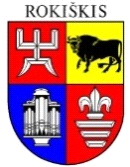 